	LOMTALANÍTÁSI TÁJÉKOZTATÓ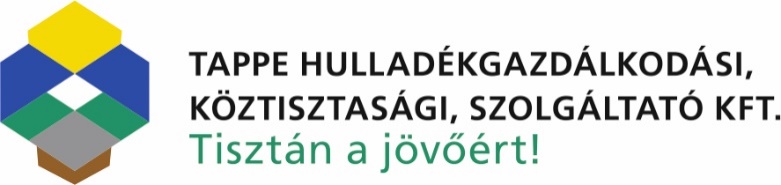 A TAPPE Hulladékgazdálkodási Köztisztasági, Szolgáltató Kft. értesíti Önöket, hogy társaságunk Kondoroson-  2024. május 30-án, csütörtökön lomtalanítási napot tart.Tájékoztatjuk Tisztelt Ügyfeleinket, hogy a közszolgáltató a lomtalanítás alkalmával a feleslegessé vált nagydarabos hulladékokat (amelyek méreteik miatt nem rakhatók a hulladékgyűjtő-edénybe) gyűjti össze és szállítja el. Kérjük, hogy a lomokat – a gyűjtési naptárban meghatározott napokon, reggel 6:00 óráig, hulladékgyűjtő járműveinkkel jól megközelíthető közterületre helyezzék ki, ne az úttestre tegye, mert azzal akadályozhatják a forgalmat.A lomhulladékot kézzel helyezik a járműbe, ezért felhívjuk a figyelmüket, és kérjük, hogy a lom kihelyezésénél szíveskedjenek tekintettel lenni arra, hogy a kihelyezett lom mérete akkora legyen, hogy azokat a munkatársaink kézi erővel meg tudják emelni és be tudják helyezni a hulladékgyűjtő járműbe (100 cm x 100 cm x 80 cm).A meghirdetett időponton túl, valamint az ömlesztett módon kihelyezett hulladék, vagy lomhulladéknak nem minősülő hulladék (gumihulladék, elektronikai hulladék, építésből, bontásból származó hulladék, veszélyes hulladék, stb.) illegálisan kihelyezett hulladéknak minősül, így azokat a továbbiakban sem áll módunkban elszállítani. Tájékoztatjuk Önöket, hogy az illegális hulladék elhelyezése tilos, mely hatósági eljárás megindítását vonhatja maga után! Az el nem szállítható hulladékok leadhatóak:egyes hulladéktípusok esetében, a hulladékgyűjtő udvarokon. Az igénybevétel részletes feltételei az alábbi linken találhatóak: https://tappe.hu/hulladekgyujto-udvarok-nyitvatartasa/ https://tappe.hu/hulladekudvaron-leadhato-hulladekok/ a közszolgáltató által nem gyűjthető hulladékok esetében, más vállalkozás által üzemeltetett hulladékudvarokon.A lomtalanításról ügyfélszolgálatunktól kaphat részletes tájékoztatást.Központi ügyfélszolgálatPostacím: 5600 Békéscsaba, Kinizsi utca 4-6.Tel.: + 36-66/447-150 E-mail: ugyfelszolgalat@tappe.hu, szallitasi-informaciok@tappe.hu Honlap: www.tappe.huA hulladékgazdálkodási közszolgáltatásról szóló további részletes információk a www.tappe.hu oldalon érhetőek el.Kérjük, a fentiek betartásával járuljon hozzá a település tisztaságához!Védje a környezetet Ön is!Lomtalanításkor kirakható hulladékLomtalanításkor NEM kerül elszállításrabútorok (asztal, szék, szekrény, ágy, komód) szétszerelt, mozgatható állapotbankommunális hulladékfából készült tárgyak, (ablakkeret – üveg nélkül, ajtó, kerítés)elkülönítetten gyűjtött csomagolási üveg-, papír, műanyag- és fémhulladék (szelektív csomagolási hulladék)műanyag (linóleum) padlózöldhulladék (ág, nyesedék, lomb, fű),kerti bútorépítési törmelék (pl. kád, wc-csésze, sitt, stb., síküveg, ablakkeret üveggel)ágynemű, textil, ruhanemű (zsákban/dobozban kihelyezve)építési – bontási tevékenységből származó hulladék (drótkerítés, fémkerítés, ereszcsatorna, egyéb bontásból származó hulladék)matrac (szétvágva/összetekerve)fémből készült tárgyak – pl.: fémcső, ágykeret, autóülés)szőnyeg, padlószőnyeg (kötegelt állapotban)fénycsőhordó (fa/műanyag – üres állapotban)gyógyszerhulladékvirágtartóelektromos háztartási eszköz, elektronikai hulladékgyerekjátékok (fajáték, műanyag játék nem elektronikus)gumiabroncs, traktorgumi, kerékpárgumiműanyag medenceveszélyes és különleges kezelést igénylő hulladék (akkumulátor, festék, fáradt olaj, hígító, növény-védőszer, szárazelem, stb.)Felhívjuk figyelmüket, hogy a táblázatban az elszállítható és az el nem szállítható hulladékok köre a teljesség igénye nélkül tájékoztató jelleggel kerültek felsorolásra.Felhívjuk figyelmüket, hogy a táblázatban az elszállítható és az el nem szállítható hulladékok köre a teljesség igénye nélkül tájékoztató jelleggel kerültek felsorolásra.ipari, mezőgazdasági, szolgáltatási tevékenység következtében keletkezett fóliaFelhívjuk figyelmüket, hogy a táblázatban az elszállítható és az el nem szállítható hulladékok köre a teljesség igénye nélkül tájékoztató jelleggel kerültek felsorolásra.Felhívjuk figyelmüket, hogy a táblázatban az elszállítható és az el nem szállítható hulladékok köre a teljesség igénye nélkül tájékoztató jelleggel kerültek felsorolásra.sütőolaj, sütőzsiradékFelhívjuk figyelmüket, hogy a táblázatban az elszállítható és az el nem szállítható hulladékok köre a teljesség igénye nélkül tájékoztató jelleggel kerültek felsorolásra.Felhívjuk figyelmüket, hogy a táblázatban az elszállítható és az el nem szállítható hulladékok köre a teljesség igénye nélkül tájékoztató jelleggel kerültek felsorolásra.Ömlesztett módon kihelyezett hulladék